Convection currentsTake a copy of the cross section and then sort out the 8 statements below into the correct order underneath. Don't forget to add a title to your work. 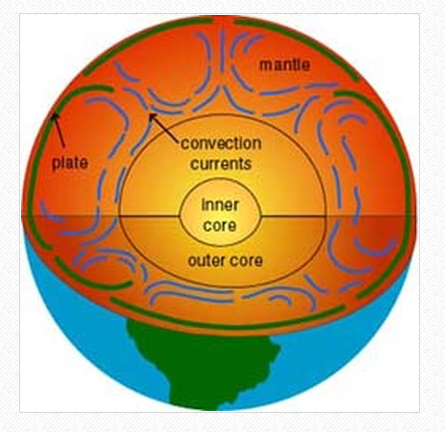 The process is known as convection currentsThe rising and falling magma creates circular currents with the mantleThe less dense magma then starts to rise towards the crustThe cooling magma becomes denser and begins to sinkAs the magma warms it expands and becomes less dense.It are these currents that create friction with the crust above and causes it to move.Magma (semi-molten rock) near the outer core is heated.As the magma nears the crust it begins to cool.